Łódź, ...................................……………………………………………………………….(imię i nazwisko Kandydata) ……………………………………………………………….(e-mail) ……………………………………………………………….(telefon)PRZEWODNICZĄCY RADY NAUK MEDYCZNYCHWNIOSEK o wyznaczenie promotora/promotorówZwracam się z prośbą o wyznaczenie promotora/promotorów mojej rozprawy doktorskiej na temat: ............................................................................................................................................……........................................................................................................................................................................................w osobie/osobach: ……………………………………………………………………………………………..(tytuł, stopień naukowy, imię i nazwisko) ……………………………………………………………………………………………..(tytuł, stopień naukowy, imię i nazwisko) ……………………………...…………........................(data i podpis Kandydata) Wyrażam zgodę na pełnienie funkcji promotora w powyższym postępowaniu. Oświadczam, że spełniam wymagania określone w § 5 Regulaminu postępowania w sprawie nadania stopnia doktora w Uniwersytecie Medycznym w Łodzi.…….………………………………………………………………………………………….(podpis osoby wyrażającej zgodę na objęcie funkcji promotora)…….………………………………………………………………………………………….(podpis osoby wyrażającej zgodę na objęcie funkcji promotora)_______________________________* Niewłaściwe skreślić.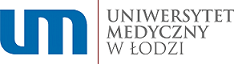 Załącznik nr 1
do Regulaminu postępowania w sprawie nadania stopnia doktora
w Uniwersytecie Medycznym w Łodzi